(S09)   Verschiedene Sätze / Hevokên cuda    [KU]  Kapitelseite nützliche Sätze …hevokên kêrhatî yên li ser rûpela beşêzurück zur Startseite …vegerin ser rûpelê malêHöre dir die Sätze an (MP3) ... Guh bidin hevokan (MP3)Ich gebe dir ein BuchDu gibst mir ein HeftEz pirtûkek didim teTu defterek bide minIch bringe ihm eine ZeitungEr bringt mir ein JournalEz ê jê re rojnameyekê bînimEw ji min re kovarek tîneIch trage ihr den KofferSie trägt mir die TascheEz valîzê wê hildigirimÇenteyê min hildigireIch zeige dir das DorfDu zeigst mir die StadtEzê gund nîşanî we bidimTu bajêr nîşanî min bideIch schneide ihm die HaareEr schneidet mir den StrauchMin porê wî birîEw gûzê ji bo min dibireIch kaufe ihr ein KleidSie kauft mir einen AnzugEz ê ji wê re kincekî bikirimWê ji min re kincekî bikireIch beschreibe dir das BildDu beschreibst mir den WegEz wêneyê ji we re vedibêjimTu ji min re rê vedibêjîIch verkaufe ihm das AutoEr verkauft mir das HausEz erebe bifroşim wîEw xanî difroşe minIch nenne ihr den NamenSie nennt mir die AdresseEz navê wê dibêjimEw navnîşanê dide min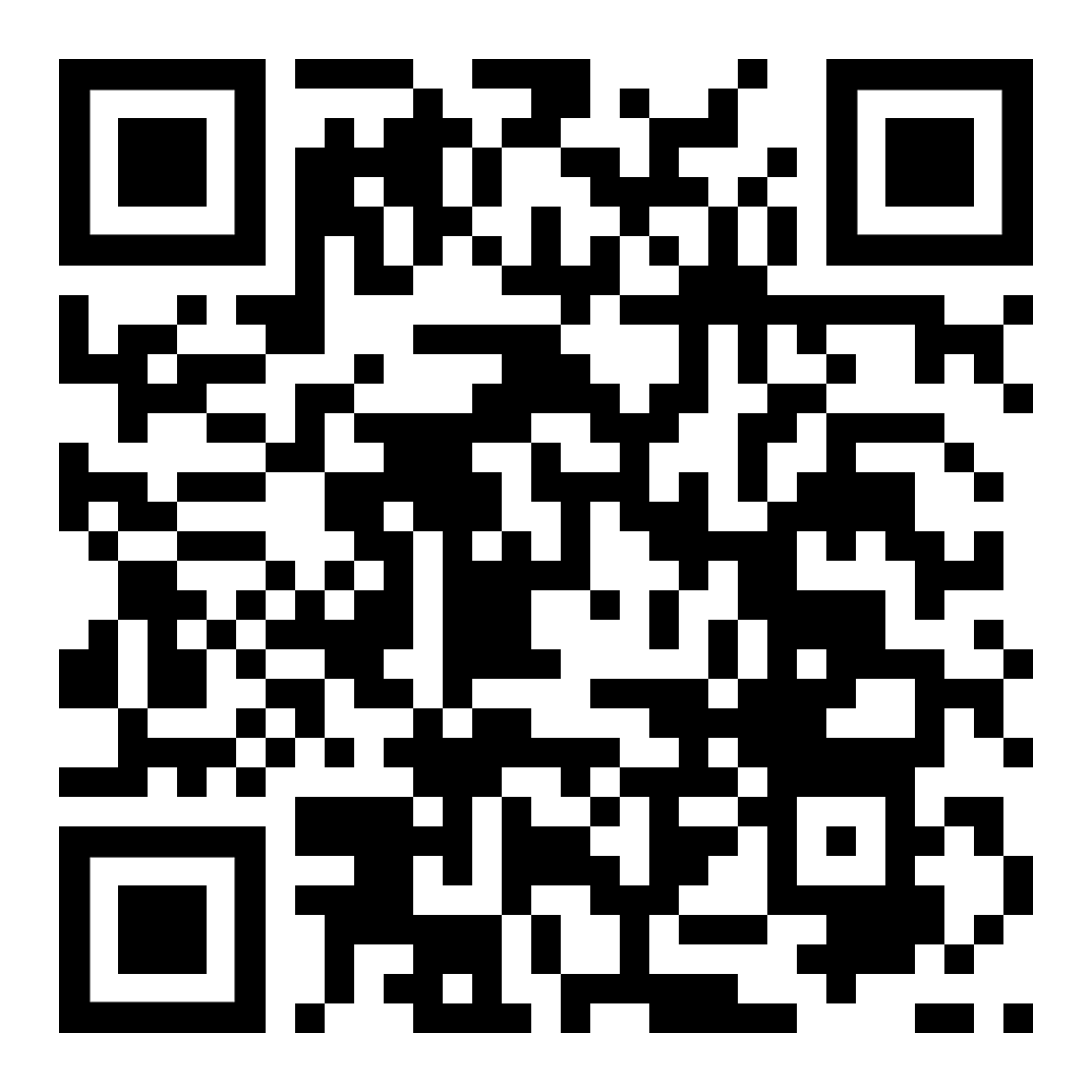 diese Seite  /  vê rûpelê  https://www.kleine-deutsch-hilfe.at/S09_KU.htm Navê hevokê bi Kurmancî çi ye?Ich gebe dir ein BuchDu gibst mir ein HeftIch bringe ihm eine ZeitungEr bringt mir ein JournalIch trage ihr den KofferSie trägt mir die TascheIch zeige dir das DorfDu zeigst mir die StadtIch schneide ihm die HaareEr schneidet mir den StrauchIch kaufe ihr ein KleidSie kauft mir einen AnzugIch beschreibe dir das BildDu beschreibst mir den WegIch verkaufe ihm das AutoEr verkauft mir das HausIch nenne ihr den NamenSie nennt mir die AdresseWie heißt der Satz auf Deutsch?Ez pirtûkek didim teTu defterek bide minEz ê jê re rojnameyekê bînimEw ji min re kovarek tîneEz valîzê wê hildigirimÇenteyê min hildigireEzê gund nîşanî we bidimTu bajêr nîşanî min bideMin porê wî birîEw gûzê ji bo min dibireEz ê ji wê re kincekî bikirimWê ji min re kincekî bikireEz wêneyê ji we re vedibêjimTu ji min re rê vedibêjîEz erebe bifroşim wîEw xanî difroşe minEz navê wê dibêjimEw navnîşanê dide min